LETHBRIDGE SCHOOL DIVISION      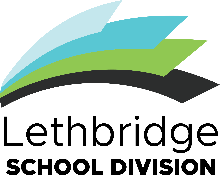 Revised October 2014Revised August 2018402.11.1.6 	 Teacher EvaluationSection One:  IntroductionInitial evaluation meeting with administrator and evaluator:Teacher:
School:
Evaluator: 2.	Reason for evaluation:Description of Current Teaching Assignment:
Section Two:  Teaching Quality StandardPlease refer to: Exhibit 402.11.1.B –Teaching Quality Standard Achievement of this competency is demonstrated by indicators such as: acting consistently with fairness, respect and integrity; demonstrating empathy and a genuine caring for others; providing culturally appropriate and meaningful opportunities for students and for parents/guardians, as partners in education, to support student learning; inviting First Nations, Métis and Inuit parents/ guardians, Elders/knowledge keepers, cultural advisors and local community members into the school and classroom; collaborating with community service professionals, including mental health, social services, justice, health and law enforcement; and honouring cultural diversity and promoting intercultural understanding.Comments:Achievement of this competency is demonstrated by indicators such as: collaborating with other teachers to build personal and collective professional capacities and expertise; actively seeking out feedback to enhance teaching practice; building capacity to support student success in inclusive, welcoming, caring, respectful and safe learning environments; seeking, critically reviewing and applying educational research to improve practice; enhancing understanding of First Nations, Métis and Inuit worldviews, cultural beliefs, languages and values; and maintaining an awareness of emerging technologies to enhance knowledge and inform practice.Comments:Planning and designing learning activities that: address the learning outcomes outlined in programs of study; reflect short, medium and long range planning; incorporate a range of instructional strategies, including the appropriate use(s) of digital technology, according to the context, content, desired outcomes and the learning needs of students; ensure that all students continuously develop skills in literacy and numeracy; communicate high expectations for all students; foster student understanding of the link between the activity and the intended learning outcomes; consider relevant local, provincial, national and international contexts and issues; are varied, engaging and relevant to students; build student capacity for collaboration; incorporate digital technology and resources, as appropriate, to build student capacity for: acquiring, applying and creating new knowledge; communicating and collaborating with others, critical-thinking; and accessing, interpreting and evaluating information from diverse sources; consider student variables, including: demographics, e.g. age, gender, ethnicity, religion; social and economic factors; maturity; relationships amongst students; prior knowledge and learning; cultural and linguistic background; second language learning; health and well-being; emotional and mental health; and physical, social and cognitive ability; Comments:Using instructional strategies to engage students in meaningful learning activities, based on: specialized knowledge of the subject areas they teach; an understanding of students’ backgrounds, prior knowledge and experiences; a knowledge of how students develop as learners; Comments:Applying student assessment and evaluation practices that: accurately reflect the learner outcomes within the programs of study; generate evidence of student learning to inform teaching practice through a balance of formative and summative assessment experiences; provide a variety of methods through which students can demonstrate their achievement of the learning outcomes; provide accurate, constructive and timely feedback on student learning; and support the use of reasoned judgment about the evidence used to determine and report the level of student learning.Comments:Achievement of this competency is demonstrated by indicators such as:fostering in the school community equality and respect with regard to rights as provided for in the Alberta Human Rights Act and the Canadian Charter of Rights and Freedoms; using appropriate universal and targeted strategies and supports to address students’ strengths, learning challenges and areas for growth; communicating a philosophy of education affirming that every student can learn and be successful; being aware of and facilitating responses to the emotional and mental health needs of students; recognizing and responding to specific learning needs of individual or small groups of students and, when needed, collaborating with service providers and other specialists to design and provide targeted and specialized supports to enable achievement of the learning outcomes; employing classroom management strategies that promote positive, engaging learning environments; incorporating students’ personal and cultural strengths into teaching and learning; and providing opportunities for student leadership.Comments:Achievement of this competency is demonstrated by indicators such as:understanding the historical, social, economic, and political implications of: treaties and agreements with First Nations; legislation and agreements negotiated with Métis; and residential schools and their legacy; supporting student achievement by engaging in collaborative, whole school approaches to capacity building in First Nations, Métis and Inuit education; using the programs of study to provide opportunities for all students to develop a knowledge and understanding of, and respect for, the histories, cultures, languages, contributions, perspectives, experiences and contemporary contexts of First Nations, Métis and Inuit; and supporting the learning experiences of all students by using resources that accurately reflect and demonstrate the strength and diversity of First Nations, Métis and Inuit.Comments:Achievement of this competency is demonstrated by indicators such as:a)	maintaining an awareness of, and responding in accordance with, requirements authorized under the School Act and other relevant legislation; b)	engaging in practices consistent with policies and procedures established by the school authority; and c)	recognizing that the professional practice of a teacher is bound by standards of conduct expected of a caring, knowledgeable and reasonable adult entrusted with the custody, care or education of students.Comments:Decision8.	Evaluator’s Comments_______________________________________		       Evaluator Signature		Date_______________________________________		Teacher Signature		Date_______________________________________		Principal Signature		DateSection Three:  Notice of RemediationDetailed description of deficiencies in each area of professional responsibility identified.Section Four:  Remediation Plan1.	Strategies for improvement towards achieving teaching quality standard2.	Indicators and measures of achievement of teaching quality standard3.	Timelines4.	Teacher progress towards achieving the teaching quality standard5.	Evaluation decision		Teacher returns to Professional Growth Plan process		Refer to Human Resources for employment decision6.	Teacher Comments_______________________________________		       Principal Signature		Date_______________________________________	Teacher Signature	DatePermanent Certification DecisionEmployment DecisionTeacher may not be Meeting the Teaching Quality StandardTeacher RequestMid-Term Evaluation ReportFostering Effective RelationshipsA teacher builds positive and productive relationships with students, parents/guardians, peers and others in the school and local community to support student learning.Engaging in Career-Long LearningA teacher engages in career-long professional learning and ongoing critical reflection to improve teaching and learning.Demonstrating a Professional Body of KnowledgeA teacher applies a current and comprehensive repertoire of effective planning, instruction, and assessment practices to meet the learning needs of every student.Establishing Inclusive Learning EnvironmentsA teacher establishes, promotes and sustains inclusive learning environments where diversity is embraced and every student is welcomed, cared for, respected and safe.Applying Foundational Knowledge about First Nations, Metis and InuitA teacher develops and applies foundational knowledge about First Nations, Métis and Inuit for the benefit of all students.Adhering to Legal Frameworks and PoliciesA teacher demonstrates an understanding of and adherence to the legal frameworks and policies that provide the foundations for the Alberta education system.Continue with Formal Evaluation ProcessReturn to Supervision and Professional Growth Plan ProcessRecommend Permanent CertificationRecommend Continuing Contract with BoardNotification of Remediation: teacher continues through evaluation process (continue to Section Three)